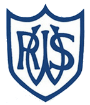 Western Road Community Primary School Weekly Maths PlanWestern Road Community Primary School Weekly Maths PlanWestern Road Community Primary School Weekly Maths PlanWestern Road Community Primary School Weekly Maths PlanWestern Road Community Primary School Weekly Maths PlanWestern Road Community Primary School Weekly Maths PlanWestern Road Community Primary School Weekly Maths PlanClass: Larch (Year 3)Class: Larch (Year 3)Teacher:  Miss DooneTeacher:  Miss DooneTerm: 4Week Beginning: 23.03.20Week Beginning: 23.03.20Topic: FractionsTopic: FractionsTopic: FractionsTopic: FractionsTopic: FractionsTopic: FractionsTopic: FractionsTopic: FractionsTopic: FractionsTopic: FractionsWarm UpWarm UpTeaching and LearningTeaching and LearningActivityActivityActivityNext StepsNext StepsMondayUse TT Rockstars to work on your Times Tables. Can you beat your current rock status?Use TT Rockstars to work on your Times Tables. Can you beat your current rock status?This term / next term, we are going to be working on a new topic – fractions! Where do we see fractions? 
What does a ‘fraction’ actually mean?This term / next term, we are going to be working on a new topic – fractions! Where do we see fractions? 
What does a ‘fraction’ actually mean?Use a piece of paper (or your Maths exercise book) to make a mind map – what do you already know about fractions? What do you want to find out?Use a piece of paper (or your Maths exercise book) to make a mind map – what do you already know about fractions? What do you want to find out?Use a piece of paper (or your Maths exercise book) to make a mind map – what do you already know about fractions? What do you want to find out?Have a look round the house – can you find anything that has fractions? Have a look round the house – can you find anything that has fractions? TuesdayPrint out your Times Tables Olympics sheet (you can find these online if they aren’t on the website.) You have 3 minutes to try your questions, remember you need to get them all right before moving onto the next level.Print out your Times Tables Olympics sheet (you can find these online if they aren’t on the website.) You have 3 minutes to try your questions, remember you need to get them all right before moving onto the next level.A fraction shows the amount you HAVE (top part/numerator) OUT OF/DIVIDED BY (middle line) the total amount (bottom part/denominator).  A fraction is a part of a whole.  
There is a PP to accompany this session. 

A fraction shows the amount you HAVE (top part/numerator) OUT OF/DIVIDED BY (middle line) the total amount (bottom part/denominator).  A fraction is a part of a whole.  
There is a PP to accompany this session. 

Get some beads, cubes, counters, sweets, toys – anything you have access to!

Get an adult to tell you a fraction such as ½. Use your items to demonstrate how many you have in total e.g. two, and the fraction you need to show e.g. 1 out of the 2. 
Repeat this with other example such as 1/3 and 1/4.Get some beads, cubes, counters, sweets, toys – anything you have access to!

Get an adult to tell you a fraction such as ½. Use your items to demonstrate how many you have in total e.g. two, and the fraction you need to show e.g. 1 out of the 2. 
Repeat this with other example such as 1/3 and 1/4.Get some beads, cubes, counters, sweets, toys – anything you have access to!

Get an adult to tell you a fraction such as ½. Use your items to demonstrate how many you have in total e.g. two, and the fraction you need to show e.g. 1 out of the 2. 
Repeat this with other example such as 1/3 and 1/4.Practise doubling and halving numbers – do they get larger or smaller? Why?Practise doubling and halving numbers – do they get larger or smaller? Why?WednesdayGet someone at home to ask you 5 Maths questions for you to solve (just like our weekly Mental Maths!) Get them to check it. Were you right?Get someone at home to ask you 5 Maths questions for you to solve (just like our weekly Mental Maths!) Get them to check it. Were you right?Recap your learning from yesterday - what is a fraction? Remind yourself what the top/bottom parts of fractions are called. (Numerator/denominator). Recap the bottom is the total number of parts and the top is the amount you have. E.g. 1/4 = four total parts, one that you have. We have different types of fractions – unit and non-unit.– unit = numerator of 1, non-unit numerator of 2 or more. Which fraction is unit or non-unit out of 2/3 and 1/2 ? 
There is a PP to accompany this session.Recap your learning from yesterday - what is a fraction? Remind yourself what the top/bottom parts of fractions are called. (Numerator/denominator). Recap the bottom is the total number of parts and the top is the amount you have. E.g. 1/4 = four total parts, one that you have. We have different types of fractions – unit and non-unit.– unit = numerator of 1, non-unit numerator of 2 or more. Which fraction is unit or non-unit out of 2/3 and 1/2 ? 
There is a PP to accompany this session.There are 3 differentiated shading fractions worksheets you can choose to work on.
 Mild/Spicy – just unit fractions e.g. shade 1/3. Spicy to write in the fraction too. Hot – non-unit fractions.There are 3 differentiated shading fractions worksheets you can choose to work on.
 Mild/Spicy – just unit fractions e.g. shade 1/3. Spicy to write in the fraction too. Hot – non-unit fractions.There are 3 differentiated shading fractions worksheets you can choose to work on.
 Mild/Spicy – just unit fractions e.g. shade 1/3. Spicy to write in the fraction too. Hot – non-unit fractions.Practise folding a piece of paper – can you fold it into half? Quarters? What else?Practise folding a piece of paper – can you fold it into half? Quarters? What else?ThursdayHave a go at these addition questions:
1 + 3 =?
4 +  9 = ?
6 + 8 = ?Have a go at these addition questions:
1 + 3 =?
4 +  9 = ?
6 + 8 = ?Recap your learning from yesterday on unit/non-unit fractions. Give an example of a unit or non-unit fraction. Today you will be looking at how to make a whole. What does ‘whole’ mean? (Whole = total amount.)
How could we show a whole in: drawing? Written down? Using cubes? How can we find out what we can add to a fraction to reach a whole? Get an adult to tell you a fraction e.g. 1/3. What is the whole? (3/3) How many more do we need to get to 3/3? (2/3). Repeat with an adult with similar examples. 
There is a PP to accompany this session.Recap your learning from yesterday on unit/non-unit fractions. Give an example of a unit or non-unit fraction. Today you will be looking at how to make a whole. What does ‘whole’ mean? (Whole = total amount.)
How could we show a whole in: drawing? Written down? Using cubes? How can we find out what we can add to a fraction to reach a whole? Get an adult to tell you a fraction e.g. 1/3. What is the whole? (3/3) How many more do we need to get to 3/3? (2/3). Repeat with an adult with similar examples. 
There is a PP to accompany this session.Have a go at working out on paper or in your Maths exercise book what you need to add to each fraction to make a whole:1/2 + ? = 1 whole

1/4 + ? = 1 whole1/3 + ?  = 1 whole

1/10 + ? = 1 wholeHave a go at working out on paper or in your Maths exercise book what you need to add to each fraction to make a whole:1/2 + ? = 1 whole

1/4 + ? = 1 whole1/3 + ?  = 1 whole

1/10 + ? = 1 wholeHave a go at working out on paper or in your Maths exercise book what you need to add to each fraction to make a whole:1/2 + ? = 1 whole

1/4 + ? = 1 whole1/3 + ?  = 1 whole

1/10 + ? = 1 wholeMake your own fraction wall – you can do this by cutting strips of paper and labelling them with each fraction e.g. cut into 4 pieces – each piece is 1/4!Make your own fraction wall – you can do this by cutting strips of paper and labelling them with each fraction e.g. cut into 4 pieces – each piece is 1/4!FridayHave a go at these subtraction questions:
4 – 3 = ?
10  - 6 = ?
20 – 5 = ?Have a go at these subtraction questions:
4 – 3 = ?
10  - 6 = ?
20 – 5 = ?Recap your learning from this week on fractions, then start today’s activity!Recap your learning from this week on fractions, then start today’s activity!Use your pizza templates and toppings to have a go at making different fraction pizzas.

Can you make:
Halves
Quarters
ThirdsSomething else?Use your pizza templates and toppings to have a go at making different fraction pizzas.

Can you make:
Halves
Quarters
ThirdsSomething else?Use your pizza templates and toppings to have a go at making different fraction pizzas.

Can you make:
Halves
Quarters
ThirdsSomething else?Ask an adult if you can make a real pizza – how will you show fractions using the toppings?Ask an adult if you can make a real pizza – how will you show fractions using the toppings?